Szkoła Doktorska Uniwersytetu Medycznego im. Karola Marcinkowskiego w PoznaniuROCZNE SPRAWOZDANIE DOKTORANTA……....................…………………………………………	 	        ……....................…………………………………………(data sporządzenia sprawozdania)					       (czytelny podpis doktoranta).......................................	                     ........................……....................……………………………………………………          (data) 			         (pieczęć imienna i podpis promotora/ pieczęcie imienne i podpisy promotorów) Wykaz załączników do sprawozdania rocznego:1.......      ……....................………………………………	 	       	        ……....................…………………………………………(data)					                           (podpis Dyrektora Szkoły Doktorskiej)Formularz Sprawozdania należy wypełnić komputerowo i złożyć w formie papierowej po zatwierdzeniu przez promotora lub promotorów. W przypadku braku informacji do rubryki wpisać: „brak”.Rubryki A-C wypełnia doktorant, rubrykę D – promotor/promotorzy, rubryki E-F – Dyrektor Szkoły Doktorskiej.Do sprawozdania załącza się dokumenty potwierdzające działalność naukową.Uniwersytet Medyczny im. Karola Marcinkowskiego w Poznaniu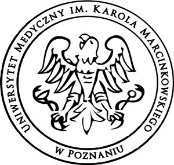 załącznik do Komunikatu nr 3 Dyrektora Szkoły Doktorskiej UMPz dnia 10 czerwca 2020r.A. SPRAWOZDANIE ROCZNE Z PRZEBIEGU KSZTAŁCENIA W SZKOLE DOKTORSKIEJ ZA ROK AKADEMICKI:A. SPRAWOZDANIE ROCZNE Z PRZEBIEGU KSZTAŁCENIA W SZKOLE DOKTORSKIEJ ZA ROK AKADEMICKI:A. SPRAWOZDANIE ROCZNE Z PRZEBIEGU KSZTAŁCENIA W SZKOLE DOKTORSKIEJ ZA ROK AKADEMICKI:20.../20...20.../20...DANE DOKTORANTA DANE DOKTORANTA DANE DOKTORANTA DANE DOKTORANTA DANE DOKTORANTA IMIĘ I NAZWISKONUMER ALBUMUJEDNOSTKAROK ROZPOCZĘCIA KSZTAŁCENIA W SZKOLE DOKTORSKIEJROZPRAWA DOKTORSKAROZPRAWA DOKTORSKAROZPRAWA DOKTORSKAROZPRAWA DOKTORSKAROZPRAWA DOKTORSKATYTUŁ ROZPRAWY DOKTORSKIEJ(w języku polskim i angielskim)DYSCYPLINA NAUKOWA (podkreślić właściwe)nauki medycznenauki farmaceutycznenauki farmaceutycznenauki o zdrowiuPLANOWANY TERMIN ZŁOŻENIA ROZPRAWY DOKTORSKIEJ (podać miesiąc i rok)PROMOTORPROMOTORPROMOTORPROMOTORPROMOTORIMIĘ I NAZWISKOSTOPIEŃ/TYTUŁ NAUKOWYDYSCYPLINA NAUKOWA/DYSCYPLINY NAUKOWE(podkreślić właściwe – dyscyplinę podstawową pogrubić)nauki medycznenauki farmaceutycznenauki farmaceutycznenauki o zdrowiuJEDNOSTKADRUGI PROMOTOR / PROMOTOR POMOCNICZY (niepotrzebne skreślić)DRUGI PROMOTOR / PROMOTOR POMOCNICZY (niepotrzebne skreślić)DRUGI PROMOTOR / PROMOTOR POMOCNICZY (niepotrzebne skreślić)DRUGI PROMOTOR / PROMOTOR POMOCNICZY (niepotrzebne skreślić)DRUGI PROMOTOR / PROMOTOR POMOCNICZY (niepotrzebne skreślić)IMIĘ I NAZWISKOSTOPIEŃ/TYTUŁ NAUKOWYDYSCYPLINA NAUKOWA/DYSCYPLINY NAUKOWE(podkreślić właściwe – dyscyplinę podstawową pogrubić)nauki medycznenauki farmaceutycznenauki farmaceutycznenauki o zdrowiuJEDNOSTKAB. SPRAWOZDANIE Z REALIZACJI INDYWIDUALNEGO PLANU BADAWCZEGOB. SPRAWOZDANIE Z REALIZACJI INDYWIDUALNEGO PLANU BADAWCZEGOB. SPRAWOZDANIE Z REALIZACJI INDYWIDUALNEGO PLANU BADAWCZEGOB. SPRAWOZDANIE Z REALIZACJI INDYWIDUALNEGO PLANU BADAWCZEGOB. SPRAWOZDANIE Z REALIZACJI INDYWIDUALNEGO PLANU BADAWCZEGOB. SPRAWOZDANIE Z REALIZACJI INDYWIDUALNEGO PLANU BADAWCZEGOB. SPRAWOZDANIE Z REALIZACJI INDYWIDUALNEGO PLANU BADAWCZEGOB. SPRAWOZDANIE Z REALIZACJI INDYWIDUALNEGO PLANU BADAWCZEGOB. SPRAWOZDANIE Z REALIZACJI INDYWIDUALNEGO PLANU BADAWCZEGOB. SPRAWOZDANIE Z REALIZACJI INDYWIDUALNEGO PLANU BADAWCZEGOB. SPRAWOZDANIE Z REALIZACJI INDYWIDUALNEGO PLANU BADAWCZEGOB. SPRAWOZDANIE Z REALIZACJI INDYWIDUALNEGO PLANU BADAWCZEGOB. SPRAWOZDANIE Z REALIZACJI INDYWIDUALNEGO PLANU BADAWCZEGOB. SPRAWOZDANIE Z REALIZACJI INDYWIDUALNEGO PLANU BADAWCZEGOB. SPRAWOZDANIE Z REALIZACJI INDYWIDUALNEGO PLANU BADAWCZEGOB. SPRAWOZDANIE Z REALIZACJI INDYWIDUALNEGO PLANU BADAWCZEGOZGODNOŚĆ Z INDYWIDUALNYM PLANEM BADAWCZYM (podkreślić właściwe)ZGODNOŚĆ Z INDYWIDUALNYM PLANEM BADAWCZYM (podkreślić właściwe)ZGODNOŚĆ Z INDYWIDUALNYM PLANEM BADAWCZYM (podkreślić właściwe)ZGODNOŚĆ Z INDYWIDUALNYM PLANEM BADAWCZYM (podkreślić właściwe)ZGODNOŚĆ Z INDYWIDUALNYM PLANEM BADAWCZYM (podkreślić właściwe)ZGODNOŚĆ Z INDYWIDUALNYM PLANEM BADAWCZYM (podkreślić właściwe)ZGODNOŚĆ Z INDYWIDUALNYM PLANEM BADAWCZYM (podkreślić właściwe)ZGODNOŚĆ Z INDYWIDUALNYM PLANEM BADAWCZYM (podkreślić właściwe)ZGODNOŚĆ Z INDYWIDUALNYM PLANEM BADAWCZYM (podkreślić właściwe)ZGODNOŚĆ Z INDYWIDUALNYM PLANEM BADAWCZYM (podkreślić właściwe)TAKTAKTAKNIE*NIE*NIE** w przypadku rozbieżności należy przedstawić dodatkowe wyjaśnienia i uzasadnienie zmian:* w przypadku rozbieżności należy przedstawić dodatkowe wyjaśnienia i uzasadnienie zmian:* w przypadku rozbieżności należy przedstawić dodatkowe wyjaśnienia i uzasadnienie zmian:* w przypadku rozbieżności należy przedstawić dodatkowe wyjaśnienia i uzasadnienie zmian:* w przypadku rozbieżności należy przedstawić dodatkowe wyjaśnienia i uzasadnienie zmian:* w przypadku rozbieżności należy przedstawić dodatkowe wyjaśnienia i uzasadnienie zmian:* w przypadku rozbieżności należy przedstawić dodatkowe wyjaśnienia i uzasadnienie zmian:* w przypadku rozbieżności należy przedstawić dodatkowe wyjaśnienia i uzasadnienie zmian:* w przypadku rozbieżności należy przedstawić dodatkowe wyjaśnienia i uzasadnienie zmian:* w przypadku rozbieżności należy przedstawić dodatkowe wyjaśnienia i uzasadnienie zmian:* w przypadku rozbieżności należy przedstawić dodatkowe wyjaśnienia i uzasadnienie zmian:* w przypadku rozbieżności należy przedstawić dodatkowe wyjaśnienia i uzasadnienie zmian:* w przypadku rozbieżności należy przedstawić dodatkowe wyjaśnienia i uzasadnienie zmian:* w przypadku rozbieżności należy przedstawić dodatkowe wyjaśnienia i uzasadnienie zmian:* w przypadku rozbieżności należy przedstawić dodatkowe wyjaśnienia i uzasadnienie zmian:* w przypadku rozbieżności należy przedstawić dodatkowe wyjaśnienia i uzasadnienie zmian:I. STAN ZAAWANSOWANIA ROZPRAWY DOKTORSKIEJ (OPIS - MAKS. 150 WYRAZÓW) I. STAN ZAAWANSOWANIA ROZPRAWY DOKTORSKIEJ (OPIS - MAKS. 150 WYRAZÓW) I. STAN ZAAWANSOWANIA ROZPRAWY DOKTORSKIEJ (OPIS - MAKS. 150 WYRAZÓW) I. STAN ZAAWANSOWANIA ROZPRAWY DOKTORSKIEJ (OPIS - MAKS. 150 WYRAZÓW) I. STAN ZAAWANSOWANIA ROZPRAWY DOKTORSKIEJ (OPIS - MAKS. 150 WYRAZÓW) I. STAN ZAAWANSOWANIA ROZPRAWY DOKTORSKIEJ (OPIS - MAKS. 150 WYRAZÓW) I. STAN ZAAWANSOWANIA ROZPRAWY DOKTORSKIEJ (OPIS - MAKS. 150 WYRAZÓW) I. STAN ZAAWANSOWANIA ROZPRAWY DOKTORSKIEJ (OPIS - MAKS. 150 WYRAZÓW) I. STAN ZAAWANSOWANIA ROZPRAWY DOKTORSKIEJ (OPIS - MAKS. 150 WYRAZÓW) I. STAN ZAAWANSOWANIA ROZPRAWY DOKTORSKIEJ (OPIS - MAKS. 150 WYRAZÓW) I. STAN ZAAWANSOWANIA ROZPRAWY DOKTORSKIEJ (OPIS - MAKS. 150 WYRAZÓW) I. STAN ZAAWANSOWANIA ROZPRAWY DOKTORSKIEJ (OPIS - MAKS. 150 WYRAZÓW) I. STAN ZAAWANSOWANIA ROZPRAWY DOKTORSKIEJ (OPIS - MAKS. 150 WYRAZÓW) I. STAN ZAAWANSOWANIA ROZPRAWY DOKTORSKIEJ (OPIS - MAKS. 150 WYRAZÓW) I. STAN ZAAWANSOWANIA ROZPRAWY DOKTORSKIEJ (OPIS - MAKS. 150 WYRAZÓW) I. STAN ZAAWANSOWANIA ROZPRAWY DOKTORSKIEJ (OPIS - MAKS. 150 WYRAZÓW) II. PUBLIKACJE (załącznik: wydruk z bibliografii Biblioteki Głównej UMP lub kserokopia publikacji z informacją dotyczącą daty publikacji i pełną nazwą czasopisma)( należy podać tylko te publikacje, które ukazały się już drukiem w okresie sprawozdawczym oraz te, które zostały ostatecznie zaakceptowane przez redakcję – potwierdzone numerem doi )II. PUBLIKACJE (załącznik: wydruk z bibliografii Biblioteki Głównej UMP lub kserokopia publikacji z informacją dotyczącą daty publikacji i pełną nazwą czasopisma)( należy podać tylko te publikacje, które ukazały się już drukiem w okresie sprawozdawczym oraz te, które zostały ostatecznie zaakceptowane przez redakcję – potwierdzone numerem doi )II. PUBLIKACJE (załącznik: wydruk z bibliografii Biblioteki Głównej UMP lub kserokopia publikacji z informacją dotyczącą daty publikacji i pełną nazwą czasopisma)( należy podać tylko te publikacje, które ukazały się już drukiem w okresie sprawozdawczym oraz te, które zostały ostatecznie zaakceptowane przez redakcję – potwierdzone numerem doi )II. PUBLIKACJE (załącznik: wydruk z bibliografii Biblioteki Głównej UMP lub kserokopia publikacji z informacją dotyczącą daty publikacji i pełną nazwą czasopisma)( należy podać tylko te publikacje, które ukazały się już drukiem w okresie sprawozdawczym oraz te, które zostały ostatecznie zaakceptowane przez redakcję – potwierdzone numerem doi )II. PUBLIKACJE (załącznik: wydruk z bibliografii Biblioteki Głównej UMP lub kserokopia publikacji z informacją dotyczącą daty publikacji i pełną nazwą czasopisma)( należy podać tylko te publikacje, które ukazały się już drukiem w okresie sprawozdawczym oraz te, które zostały ostatecznie zaakceptowane przez redakcję – potwierdzone numerem doi )II. PUBLIKACJE (załącznik: wydruk z bibliografii Biblioteki Głównej UMP lub kserokopia publikacji z informacją dotyczącą daty publikacji i pełną nazwą czasopisma)( należy podać tylko te publikacje, które ukazały się już drukiem w okresie sprawozdawczym oraz te, które zostały ostatecznie zaakceptowane przez redakcję – potwierdzone numerem doi )II. PUBLIKACJE (załącznik: wydruk z bibliografii Biblioteki Głównej UMP lub kserokopia publikacji z informacją dotyczącą daty publikacji i pełną nazwą czasopisma)( należy podać tylko te publikacje, które ukazały się już drukiem w okresie sprawozdawczym oraz te, które zostały ostatecznie zaakceptowane przez redakcję – potwierdzone numerem doi )II. PUBLIKACJE (załącznik: wydruk z bibliografii Biblioteki Głównej UMP lub kserokopia publikacji z informacją dotyczącą daty publikacji i pełną nazwą czasopisma)( należy podać tylko te publikacje, które ukazały się już drukiem w okresie sprawozdawczym oraz te, które zostały ostatecznie zaakceptowane przez redakcję – potwierdzone numerem doi )II. PUBLIKACJE (załącznik: wydruk z bibliografii Biblioteki Głównej UMP lub kserokopia publikacji z informacją dotyczącą daty publikacji i pełną nazwą czasopisma)( należy podać tylko te publikacje, które ukazały się już drukiem w okresie sprawozdawczym oraz te, które zostały ostatecznie zaakceptowane przez redakcję – potwierdzone numerem doi )II. PUBLIKACJE (załącznik: wydruk z bibliografii Biblioteki Głównej UMP lub kserokopia publikacji z informacją dotyczącą daty publikacji i pełną nazwą czasopisma)( należy podać tylko te publikacje, które ukazały się już drukiem w okresie sprawozdawczym oraz te, które zostały ostatecznie zaakceptowane przez redakcję – potwierdzone numerem doi )II. PUBLIKACJE (załącznik: wydruk z bibliografii Biblioteki Głównej UMP lub kserokopia publikacji z informacją dotyczącą daty publikacji i pełną nazwą czasopisma)( należy podać tylko te publikacje, które ukazały się już drukiem w okresie sprawozdawczym oraz te, które zostały ostatecznie zaakceptowane przez redakcję – potwierdzone numerem doi )II. PUBLIKACJE (załącznik: wydruk z bibliografii Biblioteki Głównej UMP lub kserokopia publikacji z informacją dotyczącą daty publikacji i pełną nazwą czasopisma)( należy podać tylko te publikacje, które ukazały się już drukiem w okresie sprawozdawczym oraz te, które zostały ostatecznie zaakceptowane przez redakcję – potwierdzone numerem doi )II. PUBLIKACJE (załącznik: wydruk z bibliografii Biblioteki Głównej UMP lub kserokopia publikacji z informacją dotyczącą daty publikacji i pełną nazwą czasopisma)( należy podać tylko te publikacje, które ukazały się już drukiem w okresie sprawozdawczym oraz te, które zostały ostatecznie zaakceptowane przez redakcję – potwierdzone numerem doi )II. PUBLIKACJE (załącznik: wydruk z bibliografii Biblioteki Głównej UMP lub kserokopia publikacji z informacją dotyczącą daty publikacji i pełną nazwą czasopisma)( należy podać tylko te publikacje, które ukazały się już drukiem w okresie sprawozdawczym oraz te, które zostały ostatecznie zaakceptowane przez redakcję – potwierdzone numerem doi )II. PUBLIKACJE (załącznik: wydruk z bibliografii Biblioteki Głównej UMP lub kserokopia publikacji z informacją dotyczącą daty publikacji i pełną nazwą czasopisma)( należy podać tylko te publikacje, które ukazały się już drukiem w okresie sprawozdawczym oraz te, które zostały ostatecznie zaakceptowane przez redakcję – potwierdzone numerem doi )II. PUBLIKACJE (załącznik: wydruk z bibliografii Biblioteki Głównej UMP lub kserokopia publikacji z informacją dotyczącą daty publikacji i pełną nazwą czasopisma)( należy podać tylko te publikacje, które ukazały się już drukiem w okresie sprawozdawczym oraz te, które zostały ostatecznie zaakceptowane przez redakcję – potwierdzone numerem doi )LP.AUTORZYTYTUŁTYTUŁTYTUŁTYTUŁ CZASOPISMA/ NAZWA WYDAWNICTWATYTUŁ CZASOPISMA/ NAZWA WYDAWNICTWADANE BIBLIOGRAFICZNE (rok i miesiąc /tom /zeszyt /strony – dla czasopisma elektronicznego dostępne dane)DANE BIBLIOGRAFICZNE (rok i miesiąc /tom /zeszyt /strony – dla czasopisma elektronicznego dostępne dane)DANE BIBLIOGRAFICZNE (rok i miesiąc /tom /zeszyt /strony – dla czasopisma elektronicznego dostępne dane)DANE BIBLIOGRAFICZNE (rok i miesiąc /tom /zeszyt /strony – dla czasopisma elektronicznego dostępne dane)DANE BIBLIOGRAFICZNE (rok i miesiąc /tom /zeszyt /strony – dla czasopisma elektronicznego dostępne dane)IF/ PUNKTY MNISWIF/ PUNKTY MNISWIF/ PUNKTY MNISWDOIIII. UDZIAŁ W KONFERENCJACH(załącznik: dokument potwierdzający wystąpienia na konferencji lub kserokopia streszczenia z książki abstraktów)III. UDZIAŁ W KONFERENCJACH(załącznik: dokument potwierdzający wystąpienia na konferencji lub kserokopia streszczenia z książki abstraktów)III. UDZIAŁ W KONFERENCJACH(załącznik: dokument potwierdzający wystąpienia na konferencji lub kserokopia streszczenia z książki abstraktów)III. UDZIAŁ W KONFERENCJACH(załącznik: dokument potwierdzający wystąpienia na konferencji lub kserokopia streszczenia z książki abstraktów)III. UDZIAŁ W KONFERENCJACH(załącznik: dokument potwierdzający wystąpienia na konferencji lub kserokopia streszczenia z książki abstraktów)III. UDZIAŁ W KONFERENCJACH(załącznik: dokument potwierdzający wystąpienia na konferencji lub kserokopia streszczenia z książki abstraktów)III. UDZIAŁ W KONFERENCJACH(załącznik: dokument potwierdzający wystąpienia na konferencji lub kserokopia streszczenia z książki abstraktów)III. UDZIAŁ W KONFERENCJACH(załącznik: dokument potwierdzający wystąpienia na konferencji lub kserokopia streszczenia z książki abstraktów)III. UDZIAŁ W KONFERENCJACH(załącznik: dokument potwierdzający wystąpienia na konferencji lub kserokopia streszczenia z książki abstraktów)III. UDZIAŁ W KONFERENCJACH(załącznik: dokument potwierdzający wystąpienia na konferencji lub kserokopia streszczenia z książki abstraktów)III. UDZIAŁ W KONFERENCJACH(załącznik: dokument potwierdzający wystąpienia na konferencji lub kserokopia streszczenia z książki abstraktów)III. UDZIAŁ W KONFERENCJACH(załącznik: dokument potwierdzający wystąpienia na konferencji lub kserokopia streszczenia z książki abstraktów)III. UDZIAŁ W KONFERENCJACH(załącznik: dokument potwierdzający wystąpienia na konferencji lub kserokopia streszczenia z książki abstraktów)III. UDZIAŁ W KONFERENCJACH(załącznik: dokument potwierdzający wystąpienia na konferencji lub kserokopia streszczenia z książki abstraktów)III. UDZIAŁ W KONFERENCJACH(załącznik: dokument potwierdzający wystąpienia na konferencji lub kserokopia streszczenia z książki abstraktów)III. UDZIAŁ W KONFERENCJACH(załącznik: dokument potwierdzający wystąpienia na konferencji lub kserokopia streszczenia z książki abstraktów)LP.TYTUŁ PREZENTACJI (należy wpisać rodzaj prezentacji USTNA/PLAKATOWA)TYTUŁ PREZENTACJI (należy wpisać rodzaj prezentacji USTNA/PLAKATOWA)AUTORZYAUTORZYNAZWA KONFERENCJI(należy załączyć link do strony internetowej z informacjami o konferencji)NAZWA KONFERENCJI(należy załączyć link do strony internetowej z informacjami o konferencji)NAZWA KONFERENCJI(należy załączyć link do strony internetowej z informacjami o konferencji)NAZWA KONFERENCJI(należy załączyć link do strony internetowej z informacjami o konferencji)ORGANIZATOR I MIEJSCE(należy wpisać rodzaj konferencji KRAJOWA/MIĘDZYNARODOWA)ORGANIZATOR I MIEJSCE(należy wpisać rodzaj konferencji KRAJOWA/MIĘDZYNARODOWA)ORGANIZATOR I MIEJSCE(należy wpisać rodzaj konferencji KRAJOWA/MIĘDZYNARODOWA)ORGANIZATOR I MIEJSCE(należy wpisać rodzaj konferencji KRAJOWA/MIĘDZYNARODOWA)ORGANIZATOR I MIEJSCE(należy wpisać rodzaj konferencji KRAJOWA/MIĘDZYNARODOWA)TERMIN KONFERENCJITERMIN KONFERENCJIIV. PROJEKTY/GRANTY NAUKOWE (np. NCN, NCBiR, FNP) (załącznik: dokument potwierdzający udział w grancie - informacja od grantodawcy / oryginał wniosku, wydruk ze sprawozdania/raportu lub inny formalny dokument przedstawiający skład zespołu badawczego)IV. PROJEKTY/GRANTY NAUKOWE (np. NCN, NCBiR, FNP) (załącznik: dokument potwierdzający udział w grancie - informacja od grantodawcy / oryginał wniosku, wydruk ze sprawozdania/raportu lub inny formalny dokument przedstawiający skład zespołu badawczego)IV. PROJEKTY/GRANTY NAUKOWE (np. NCN, NCBiR, FNP) (załącznik: dokument potwierdzający udział w grancie - informacja od grantodawcy / oryginał wniosku, wydruk ze sprawozdania/raportu lub inny formalny dokument przedstawiający skład zespołu badawczego)IV. PROJEKTY/GRANTY NAUKOWE (np. NCN, NCBiR, FNP) (załącznik: dokument potwierdzający udział w grancie - informacja od grantodawcy / oryginał wniosku, wydruk ze sprawozdania/raportu lub inny formalny dokument przedstawiający skład zespołu badawczego)IV. PROJEKTY/GRANTY NAUKOWE (np. NCN, NCBiR, FNP) (załącznik: dokument potwierdzający udział w grancie - informacja od grantodawcy / oryginał wniosku, wydruk ze sprawozdania/raportu lub inny formalny dokument przedstawiający skład zespołu badawczego)IV. PROJEKTY/GRANTY NAUKOWE (np. NCN, NCBiR, FNP) (załącznik: dokument potwierdzający udział w grancie - informacja od grantodawcy / oryginał wniosku, wydruk ze sprawozdania/raportu lub inny formalny dokument przedstawiający skład zespołu badawczego)IV. PROJEKTY/GRANTY NAUKOWE (np. NCN, NCBiR, FNP) (załącznik: dokument potwierdzający udział w grancie - informacja od grantodawcy / oryginał wniosku, wydruk ze sprawozdania/raportu lub inny formalny dokument przedstawiający skład zespołu badawczego)IV. PROJEKTY/GRANTY NAUKOWE (np. NCN, NCBiR, FNP) (załącznik: dokument potwierdzający udział w grancie - informacja od grantodawcy / oryginał wniosku, wydruk ze sprawozdania/raportu lub inny formalny dokument przedstawiający skład zespołu badawczego)IV. PROJEKTY/GRANTY NAUKOWE (np. NCN, NCBiR, FNP) (załącznik: dokument potwierdzający udział w grancie - informacja od grantodawcy / oryginał wniosku, wydruk ze sprawozdania/raportu lub inny formalny dokument przedstawiający skład zespołu badawczego)IV. PROJEKTY/GRANTY NAUKOWE (np. NCN, NCBiR, FNP) (załącznik: dokument potwierdzający udział w grancie - informacja od grantodawcy / oryginał wniosku, wydruk ze sprawozdania/raportu lub inny formalny dokument przedstawiający skład zespołu badawczego)IV. PROJEKTY/GRANTY NAUKOWE (np. NCN, NCBiR, FNP) (załącznik: dokument potwierdzający udział w grancie - informacja od grantodawcy / oryginał wniosku, wydruk ze sprawozdania/raportu lub inny formalny dokument przedstawiający skład zespołu badawczego)IV. PROJEKTY/GRANTY NAUKOWE (np. NCN, NCBiR, FNP) (załącznik: dokument potwierdzający udział w grancie - informacja od grantodawcy / oryginał wniosku, wydruk ze sprawozdania/raportu lub inny formalny dokument przedstawiający skład zespołu badawczego)IV. PROJEKTY/GRANTY NAUKOWE (np. NCN, NCBiR, FNP) (załącznik: dokument potwierdzający udział w grancie - informacja od grantodawcy / oryginał wniosku, wydruk ze sprawozdania/raportu lub inny formalny dokument przedstawiający skład zespołu badawczego)IV. PROJEKTY/GRANTY NAUKOWE (np. NCN, NCBiR, FNP) (załącznik: dokument potwierdzający udział w grancie - informacja od grantodawcy / oryginał wniosku, wydruk ze sprawozdania/raportu lub inny formalny dokument przedstawiający skład zespołu badawczego)IV. PROJEKTY/GRANTY NAUKOWE (np. NCN, NCBiR, FNP) (załącznik: dokument potwierdzający udział w grancie - informacja od grantodawcy / oryginał wniosku, wydruk ze sprawozdania/raportu lub inny formalny dokument przedstawiający skład zespołu badawczego)IV. PROJEKTY/GRANTY NAUKOWE (np. NCN, NCBiR, FNP) (załącznik: dokument potwierdzający udział w grancie - informacja od grantodawcy / oryginał wniosku, wydruk ze sprawozdania/raportu lub inny formalny dokument przedstawiający skład zespołu badawczego)LP.NAZWA INSTYTUCJINAZWA INSTYTUCJITYTUŁ PROJEKTU/
GRANTUTYTUŁ PROJEKTU/
GRANTURODZAJ GRANTURODZAJ GRANTURODZAJ GRANTUOKRES REALIZACJIOKRES REALIZACJIOKRES REALIZACJIOKRES REALIZACJIOKRES REALIZACJIFUNKCJA W PROJEKCIEFUNKCJA W PROJEKCIEFUNKCJA W PROJEKCIEV. STAŻE NAUKOWE ZWIĄZANE Z ROZPRAWĄ DOKTORSKĄ (nie dotyczy szkoleń zawodowych)(załącznik: dokument potwierdzający realizację stażu)V. STAŻE NAUKOWE ZWIĄZANE Z ROZPRAWĄ DOKTORSKĄ (nie dotyczy szkoleń zawodowych)(załącznik: dokument potwierdzający realizację stażu)V. STAŻE NAUKOWE ZWIĄZANE Z ROZPRAWĄ DOKTORSKĄ (nie dotyczy szkoleń zawodowych)(załącznik: dokument potwierdzający realizację stażu)V. STAŻE NAUKOWE ZWIĄZANE Z ROZPRAWĄ DOKTORSKĄ (nie dotyczy szkoleń zawodowych)(załącznik: dokument potwierdzający realizację stażu)V. STAŻE NAUKOWE ZWIĄZANE Z ROZPRAWĄ DOKTORSKĄ (nie dotyczy szkoleń zawodowych)(załącznik: dokument potwierdzający realizację stażu)V. STAŻE NAUKOWE ZWIĄZANE Z ROZPRAWĄ DOKTORSKĄ (nie dotyczy szkoleń zawodowych)(załącznik: dokument potwierdzający realizację stażu)V. STAŻE NAUKOWE ZWIĄZANE Z ROZPRAWĄ DOKTORSKĄ (nie dotyczy szkoleń zawodowych)(załącznik: dokument potwierdzający realizację stażu)V. STAŻE NAUKOWE ZWIĄZANE Z ROZPRAWĄ DOKTORSKĄ (nie dotyczy szkoleń zawodowych)(załącznik: dokument potwierdzający realizację stażu)V. STAŻE NAUKOWE ZWIĄZANE Z ROZPRAWĄ DOKTORSKĄ (nie dotyczy szkoleń zawodowych)(załącznik: dokument potwierdzający realizację stażu)V. STAŻE NAUKOWE ZWIĄZANE Z ROZPRAWĄ DOKTORSKĄ (nie dotyczy szkoleń zawodowych)(załącznik: dokument potwierdzający realizację stażu)V. STAŻE NAUKOWE ZWIĄZANE Z ROZPRAWĄ DOKTORSKĄ (nie dotyczy szkoleń zawodowych)(załącznik: dokument potwierdzający realizację stażu)V. STAŻE NAUKOWE ZWIĄZANE Z ROZPRAWĄ DOKTORSKĄ (nie dotyczy szkoleń zawodowych)(załącznik: dokument potwierdzający realizację stażu)V. STAŻE NAUKOWE ZWIĄZANE Z ROZPRAWĄ DOKTORSKĄ (nie dotyczy szkoleń zawodowych)(załącznik: dokument potwierdzający realizację stażu)V. STAŻE NAUKOWE ZWIĄZANE Z ROZPRAWĄ DOKTORSKĄ (nie dotyczy szkoleń zawodowych)(załącznik: dokument potwierdzający realizację stażu)V. STAŻE NAUKOWE ZWIĄZANE Z ROZPRAWĄ DOKTORSKĄ (nie dotyczy szkoleń zawodowych)(załącznik: dokument potwierdzający realizację stażu)V. STAŻE NAUKOWE ZWIĄZANE Z ROZPRAWĄ DOKTORSKĄ (nie dotyczy szkoleń zawodowych)(załącznik: dokument potwierdzający realizację stażu)LP.STAŻE NAUKOWE ZWIĄZANE Z PRZYGOTOWANIEM ROZPRAWY DOKTORSKIEJ (należy wpisać rodzaj stażu KRAJOWY/MIĘDZYNARODOWY)STAŻE NAUKOWE ZWIĄZANE Z PRZYGOTOWANIEM ROZPRAWY DOKTORSKIEJ (należy wpisać rodzaj stażu KRAJOWY/MIĘDZYNARODOWY)STAŻE NAUKOWE ZWIĄZANE Z PRZYGOTOWANIEM ROZPRAWY DOKTORSKIEJ (należy wpisać rodzaj stażu KRAJOWY/MIĘDZYNARODOWY)NAZWA INSTYTUCJINAZWA INSTYTUCJIMIEJSCEMIEJSCEMIEJSCEMIEJSCEMIEJSCEOKRES TRWANIAOKRES TRWANIAOKRES TRWANIAOKRES TRWANIAOKRES TRWANIAVI. INNE (DZIAŁALNOŚĆ W ORGANIZACJI KONFERENCJI, DZIALALNOŚĆ NA RZECZ ROZWOJU NAUKI I DYDAKTYKI, ZGŁOSZENIA PATENTOWE INNE)VI. INNE (DZIAŁALNOŚĆ W ORGANIZACJI KONFERENCJI, DZIALALNOŚĆ NA RZECZ ROZWOJU NAUKI I DYDAKTYKI, ZGŁOSZENIA PATENTOWE INNE)VI. INNE (DZIAŁALNOŚĆ W ORGANIZACJI KONFERENCJI, DZIALALNOŚĆ NA RZECZ ROZWOJU NAUKI I DYDAKTYKI, ZGŁOSZENIA PATENTOWE INNE)VI. INNE (DZIAŁALNOŚĆ W ORGANIZACJI KONFERENCJI, DZIALALNOŚĆ NA RZECZ ROZWOJU NAUKI I DYDAKTYKI, ZGŁOSZENIA PATENTOWE INNE)VI. INNE (DZIAŁALNOŚĆ W ORGANIZACJI KONFERENCJI, DZIALALNOŚĆ NA RZECZ ROZWOJU NAUKI I DYDAKTYKI, ZGŁOSZENIA PATENTOWE INNE)VI. INNE (DZIAŁALNOŚĆ W ORGANIZACJI KONFERENCJI, DZIALALNOŚĆ NA RZECZ ROZWOJU NAUKI I DYDAKTYKI, ZGŁOSZENIA PATENTOWE INNE)VI. INNE (DZIAŁALNOŚĆ W ORGANIZACJI KONFERENCJI, DZIALALNOŚĆ NA RZECZ ROZWOJU NAUKI I DYDAKTYKI, ZGŁOSZENIA PATENTOWE INNE)VI. INNE (DZIAŁALNOŚĆ W ORGANIZACJI KONFERENCJI, DZIALALNOŚĆ NA RZECZ ROZWOJU NAUKI I DYDAKTYKI, ZGŁOSZENIA PATENTOWE INNE)VI. INNE (DZIAŁALNOŚĆ W ORGANIZACJI KONFERENCJI, DZIALALNOŚĆ NA RZECZ ROZWOJU NAUKI I DYDAKTYKI, ZGŁOSZENIA PATENTOWE INNE)VI. INNE (DZIAŁALNOŚĆ W ORGANIZACJI KONFERENCJI, DZIALALNOŚĆ NA RZECZ ROZWOJU NAUKI I DYDAKTYKI, ZGŁOSZENIA PATENTOWE INNE)VI. INNE (DZIAŁALNOŚĆ W ORGANIZACJI KONFERENCJI, DZIALALNOŚĆ NA RZECZ ROZWOJU NAUKI I DYDAKTYKI, ZGŁOSZENIA PATENTOWE INNE)VI. INNE (DZIAŁALNOŚĆ W ORGANIZACJI KONFERENCJI, DZIALALNOŚĆ NA RZECZ ROZWOJU NAUKI I DYDAKTYKI, ZGŁOSZENIA PATENTOWE INNE)VI. INNE (DZIAŁALNOŚĆ W ORGANIZACJI KONFERENCJI, DZIALALNOŚĆ NA RZECZ ROZWOJU NAUKI I DYDAKTYKI, ZGŁOSZENIA PATENTOWE INNE)VI. INNE (DZIAŁALNOŚĆ W ORGANIZACJI KONFERENCJI, DZIALALNOŚĆ NA RZECZ ROZWOJU NAUKI I DYDAKTYKI, ZGŁOSZENIA PATENTOWE INNE)VI. INNE (DZIAŁALNOŚĆ W ORGANIZACJI KONFERENCJI, DZIALALNOŚĆ NA RZECZ ROZWOJU NAUKI I DYDAKTYKI, ZGŁOSZENIA PATENTOWE INNE)VI. INNE (DZIAŁALNOŚĆ W ORGANIZACJI KONFERENCJI, DZIALALNOŚĆ NA RZECZ ROZWOJU NAUKI I DYDAKTYKI, ZGŁOSZENIA PATENTOWE INNE)LP.RODZAJ DZIAŁALNOŚCIRODZAJ DZIAŁALNOŚCIRODZAJ DZIAŁALNOŚCIRODZAJ DZIAŁALNOŚCIRODZAJ DZIAŁALNOŚCIRODZAJ DZIAŁALNOŚCIRODZAJ DZIAŁALNOŚCIRODZAJ DZIAŁALNOŚCIRODZAJ DZIAŁALNOŚCIRODZAJ DZIAŁALNOŚCIRODZAJ DZIAŁALNOŚCIRODZAJ DZIAŁALNOŚCIRODZAJ DZIAŁALNOŚCIRODZAJ DZIAŁALNOŚCIRODZAJ DZIAŁALNOŚCIC. SPRAWOZDANIE Z REALIZACJI PROGRAMU KSZTAŁCENIAC. SPRAWOZDANIE Z REALIZACJI PROGRAMU KSZTAŁCENIAI. EGZAMINY I ZALICZENIA – ZGODNIE Z ZAŁĄCZONĄ KARTĄ OKRESOWYCH OSIĄGNIĘĆ I. EGZAMINY I ZALICZENIA – ZGODNIE Z ZAŁĄCZONĄ KARTĄ OKRESOWYCH OSIĄGNIĘĆ II. PRAKTYKI ZAWODOWE (GODZINY DYDAKTYCZNE)II. PRAKTYKI ZAWODOWE (GODZINY DYDAKTYCZNE)LP.WYKAZ ZAJĘĆ, KTÓRE DOKTORANT PROWADZIŁ SAMODZIELNIE ORAZ W KTÓRYCH PROWADZENIU UCZESTNICZYŁ(NAZWY PRZEDMIOTÓW I LICZBA GODZIN)D1. OCENA SPRAWOZDANIA ROCZNEGO PRZEZ PROMOTORA OCENA POZYTYWNA / OCENA NEGATYWNA    (podkreślić właściwe)OCENA PROMOTORA W FORMIE OPISOWEJ (maks. 200 wyrazów)D1. OCENA SPRAWOZDANIA ROCZNEGO PRZEZ DRUGIEGO PROMOTORA LUB PROMOTORA POMOCNICZEGO OCENA POZYTYWNA / OCENA NEGATYWNA    (podkreślić właściwe)OCENA PROMOTORA W FORMIE OPISOWEJ (maks. 200 wyrazów)E. ZATWIERDZENIE SPRAWOZDANIA PRZEZ DYREKTORA SZKOŁY DOKTORSKIEJE. ZATWIERDZENIE SPRAWOZDANIA PRZEZ DYREKTORA SZKOŁY DOKTORSKIEJE. ZATWIERDZENIE SPRAWOZDANIA PRZEZ DYREKTORA SZKOŁY DOKTORSKIEJ⧠ ZATWIERDZAM⧠ NIE ZATWIERDZAM⧠ NIE ZATWIERDZAMEW. UWAGI:EW. UWAGI:EW. UWAGI:F. ZALICZENIE ROKU KSZTALCENIAF. ZALICZENIE ROKU KSZTALCENIAF. ZALICZENIE ROKU KSZTALCENIA......... ROK KSZTAŁCENIA W SZKOLE DOKTORSKIEJ – ROK AKADEMICKI 20......./20................ ROK KSZTAŁCENIA W SZKOLE DOKTORSKIEJ – ROK AKADEMICKI 20......./20................ ROK KSZTAŁCENIA W SZKOLE DOKTORSKIEJ – ROK AKADEMICKI 20......./20.......⧠ ZALICZAM⧠ ZALICZAM⧠ NIE ZALICZAMEW. UWAGI:EW. UWAGI:EW. UWAGI: